 					แบบรายงานการใช้สารเสพติด
 	ข้อมูล ณ วันที่..........................................	ภาคเรียนที่..............	ปีการศึกษา ...............
 	ชื่อสถานศึกษา โรงเรียนสวนกุหลาบวิทยาลัย รังสิต 	ระดับชั้นมัธยมศึกษาปีที่............
 	จำนวนนักเรียน..................คน		ชาย......................คน	หญิง....................คน
 	จำนวนนักเรียนที่รายงานผล............................คน	คิดเป็นร้อยละ.....................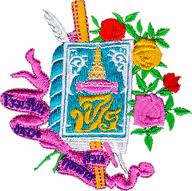  					             ลงชื่อ.................................................ผู้รับรองข้อมูล (ครูที่ปรึกษา)กลุ่มเป้าหมายระดับชั้น..............ระดับชั้น..............ระดับชั้น..............ระดับชั้น..............กลุ่มเป้าหมาย    จำนวนนักเรียน    จำนวนนักเรียน         รวม         รวมกลุ่มเป้าหมาย    ชาย    หญิง    ชาย  หญิง1. กลุ่มผู้ไม่เกี่ยวข้องกับสารเสพติด/ยาเสพติด2. กลุ่มที่เกี่ยวข้องกับสารเสพติด/ยาเสพติด3. กลุ่มสงสัยว่าค้ายารวมทั้งสิ้นรายละเอียดเพิ่มเติมข้อ 22.1 กลุ่มที่ยังใช้อยู่เหล้า เครื่องดื่มแอลกอฮอล์บุหรี่กัญชายาบ้ายาไอซ์กระท่อมสารระเหย2.2 กลุ่มกำลังบำบัดเหล้า เครื่องดื่มแอลกอฮอล์บุหรี่กัญชายาบ้ายาไอซ์กระท่อมสารระเหย